ВІДКРИТИЙ МІЖНАРОДНИЙ УНІВЕРСИТЕТ РОЗВИТКУ ЛЮДИНИ «Україна»ПОЛТАВСЬКИЙ ІНСТИТУТ ЕКОНОМІКИ І ПРАВАКафедра  соціальної роботи та спеціальної освіти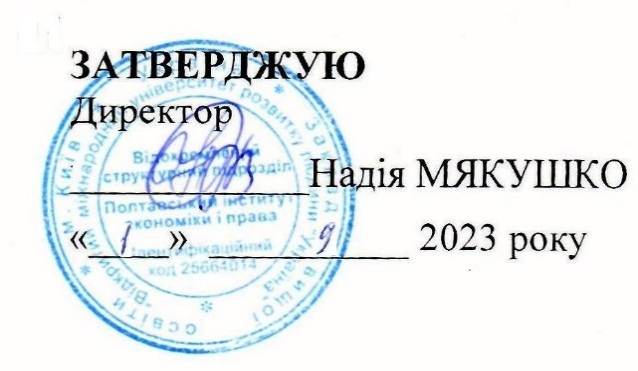 РОБОЧА ПРОГРАМА НАВЧАЛЬНОЇ ДИСЦИПЛІНИМенеджмент наукової інформаціїосвітня програма _    Соціальна роботаосвітній рівень ____  Магістр_____________________галузь знань               23 «Соціальна робота»спеціальність             231 « Соціальна робота»Обсяг, кредитів: ________________5___________________Форма підсумкового контролю: __ЗАЛІК__________________Полтава 2023 рікРобоча програма  Менеджмент наукової інформації для студентів за галуззю знань 23 «Соціальна робота», спеціальності 231 «Соціальна робота»1 вересня 2023  року – 24 с.Розробники: кандидат економічних наук, доцент професор кафедри соціальної роботи та спеціальної освіти Шаравара Р.І.кандидат педагогічних наук, доцент кафедри соціальної роботи та спеціальної освіти Бацман О. С.Викладачі: кандидат педагогічних наук, доцент кафедри соціальної роботи та спеціальної освіти Бацман О. С.Робочу програму розглянуто і затверджено на засіданні кафедри соціальної роботи та спеціальної освітиПротокол від 1 вересня 2023  року № 1Завідувач кафедри соціальної роботи та спеціальної освіти      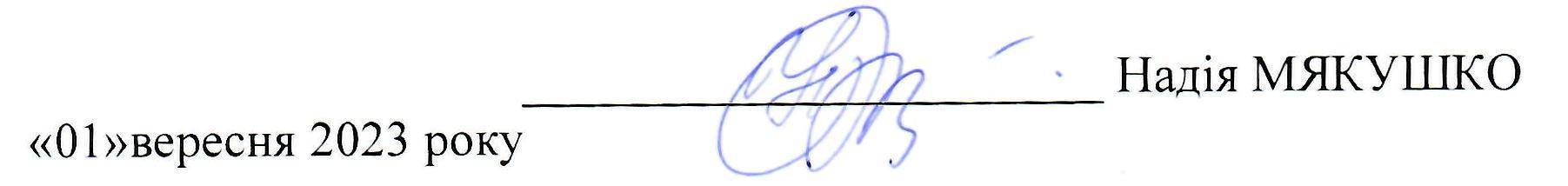 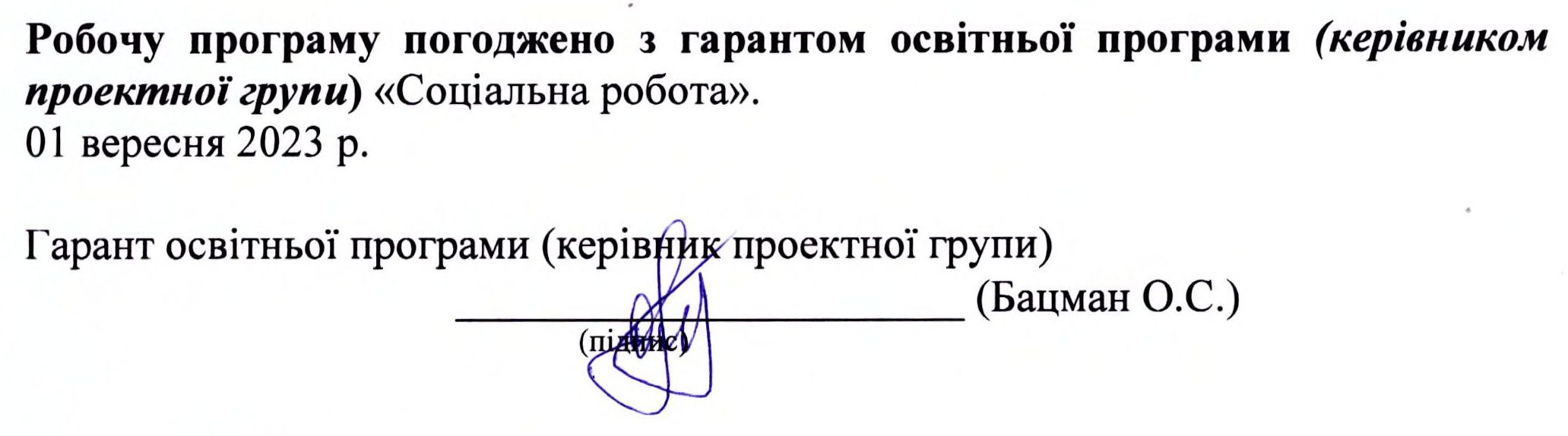 ПРОЛОНГАЦІЯ РОБОЧОЇ НАВЧАЛЬНОЇ ПРОГРАМИМатеріали до курсу розміщені на сайті Інтернет-підтримки навчального процесу http://vo.ukraine.edu.ua/ за адресою: https://vo.uu.edu.ua/course/view.php?id=13680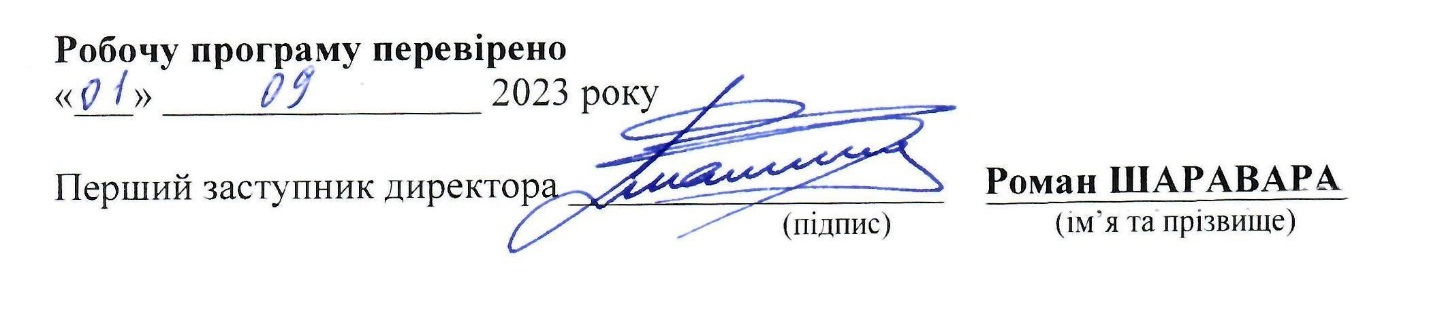 Зміст1. ОПИС НАВЧАЛЬНОЇ ДИСЦИПЛІНИ……………………………………..2. МЕТА ТА ЗАВДАННЯ НАВЧАЛЬНОЇ ДИСЦИПЛІНИ…………………..3. РЕЗУЛЬТАТИ НАВЧАННЯ ЗА ДИСЦИПЛІНОЮ, ВІДПОВІДНІСТЬ ПРОГРАМНИХ КОМПЕТЕНТНОСТЕЙ ТА РЕЗУЛЬТАТІВ НАВЧАННЯ КОМПОНЕНТАМ ОСВІТНЬОЇ ПРОГРАМИ…………………………………………………………….4. ПРОГРАМА НАВЧАЛЬНОЇ ДИСЦИПЛІНИ……………………………….4.1. Анотація дисципліни…………………………………………………....4.2. Структура навчальної дисципліни………………………………….….4.2.1. Тематичний план………………………………………………...4.2.2. Навчально-методична картка дисципліни……………………..4.3. Форми організації занять……………………………………………….4.3.1. Теми семінарських занять……………………………………….4.3.2. Теми практичних занять…………………………………………4.3.3. Теми лабораторних занять………………………………………4.3.4. Індивідуальні завдання…………………………………………..4.3.5. Індивідуальна навчально-дослідна робота……………………..4.3.6. Теми самостійної роботи студентів……………………………..5. МЕТОДИ НАВЧАННЯ………………………………………………………..5.1. Методи організації та здійснення навчально-пізнавальної діяльності……………………………………………………………………...5.2. Методи стимулювання інтересу до навчання і мотивації навчально-пізнавальної діяльності………………………………………5.3. Інклюзивні методи навчання…………………………………………….6. СИСТЕМА ОЦІНЮВАННЯ НАВЧАЛЬНИХ ДОСЯГНЕНЬ ЗДОБУВАЧІВ ВИЩОЇ ОСВІТИ…………………………………………………6.1. Загальні критерії оцінювання навчальних досягнень студентів………6.2. Система оцінювання роботи студентів/аспірантів упродовж семестру………………………………………………………………………...6.3. Оцінка за теоретичний і практичний курс: шкала оцінювання національна та ECTS…………………………………………………………..6.4. Оцінка за екзамен: шкала оцінювання національна та ECTS…………..6.5. Загальна оцінка з дисципліни: шкала оцінювання національна та ECTS………………………………………………………………………….6.6. Розподіл балів, які отримують студенти…………………………………6.7. Орієнтовний перелік питань до екзамену (заліку)………………………7. МЕТОДИЧНЕ ЗАБЕЗПЕЧЕННЯ……………………………………………….7.1. Навчально-методичні аудіо- і відеоматеріали, у т.ч. для студентів з інвалідністю…………………………………………………………………...7.2. Глосарій (термінологічний словник)…………………………………….7.3. Рекомендована література………………………………………………...7.4. Інформаційні ресурси……………………………………………………...8. МАТЕРІАЛЬНО-ТЕХНІЧНЕ ЗАБЕЗПЕЧЕННЯ ДИСЦИПЛІНИ…………….1. ОПИС НАВЧАЛЬНОЇ ДИСЦИПЛІНИ2. МЕТА ТА ЗАВДАННЯ НАВЧАЛЬНОЇ ДИСЦИПЛІНИМета: сприяти інформаційній грамотності студентів; розвивати здатність збирати, обробляти і інтерпретувати інформацію, що дозволить створити власну базу знань із соціальної роботи рідною та іноземною мовою; закріпити сприйняття інформації як одного з найважливіших ресурсів суспільства, заохочувати здатність аналізувати і оцінювати її надійність і вплив на професійні і особисті рішення.		Завдання: Формування та розвиток компетентностей студентів:Інтегральна компетентністьЗдатність розв’язувати складні задачі і проблеми у галузі професійної діяльності або у процесі навчання, що передбачає проведення досліджень та/або здійснення інновацій та характеризується невизначеністю умов і вимог.Загальні компетентності (ЗК)Здатність до абстрактного мислення, аналізу та синтезу.  Здатність проведення досліджень на відповідному рівні. Здатність генерувати нові ідеї (креативність). Навички міжособистісної взаємодії. Здатність працювати в команді. Фахові компетентності спеціальності (ФК)Здатність до розуміння та використання сучасних теорій, методологій і методів соціальних та інших наук стосовно завдань фундаментальних і прикладних досліджень у галузі соціальної роботи. Здатність до виявлення соціально значимих проблем і факторів досягнення соціального благополуччя різних груп населення. Здатність професійно діагностувати, прогнозувати, проектувати та моделювати соціальні ситуації. Здатність до оцінки процесу і результату професійної діяльності та якості соціальних послуг.  Здатність виявляти професійну ідентичність та діяти згідно з цінностями соціальної роботи. Здатність до критичного оцінювання соціальних наслідків політики у сфері прав людини, соціальної інклюзії та сталого розвитку суспільства. Здатність до формування позитивного іміджу професії, її статусу в суспільстві. Додатково для освітньо-професійних програм: Здатність упроваджувати результати наукового пошуку в практичну діяльність. 3. РЕЗУЛЬТАТИ НАВЧАННЯ ЗА ДИСЦИПЛІНОЮ, ВІДПОВІДНІСТЬ ПРОГРАМНИХ КОМПЕТЕНТНОСТЕЙ ТА РЕЗУЛЬТАТІВ НАВЧАННЯ КОМПОНЕНТАМ ОСВІТНЬОЇ ПРОГРАМИУ результаті вивчення навчальної дисципліни студент повинензнати: сутність менеджменту наукової інформації, як збирати, обробляти і інтерпретувати інформацію, що дозволить створити власну базу знань із соціальної роботи рідною та іноземною мовою;вміти: Розв’язувати складні задачі і проблеми у галузі професійної діяльності або у процесі навчання, що передбачає проведення досліджень та/або здійснення інновацій та характеризується невизначеністю умов і вимог.Критично оцінювати результати наукових досліджень і різні джерела знань про практики соціальної роботи, формулювати висновки та рекомендації щодо їх впровадження. Застосовувати іноземні джерела при виконанні завдань науково-дослідної та прикладної діяльності, висловлюватися іноземною мовою, як усно, так і письмово. Самостійно й автономно знаходити інформацію, необхідну для професійного зростання, опановувати її, засвоювати та продукувати нові знання, розвивати професійні навички та якості. Демонструвати позитивне ставлення до власної професії та відповідати своєю поведінкою етичним принципам і стандартам соціальної роботи. Додатково відповідно до спеціалізації:Демонструвати етику соціальної роботи з людьми з інвалідністю і людьми похилого віку у контенті «міжкультурна комунікація».4. ПРОГРАМА НАВЧАЛЬНОЇ ДИСЦИПЛІНИ4.1. Анотація дисципліниЗмістовий модуль 1. Наукова інформація, інформаційне забезпечення наукових досліджень.Тема 1. Розвиток інформаційних технологій і ресурсів інформації в контексті міжнародного характеру вищої освіти.Тема 2. Поняття про наукову інформацію. Інформаційне забезпечення наукових досліджень.Тема 3. Джерела наукової інформації. Інформаційна система бібліотеки, електронні каталоги. Пошук джерел інформації в області соціальних наук.Змістовий модуль 2. Створення наукової публікації в області соціальних наук.Тема 4. Вимоги до наукових видань, наукових публікацій (наукова стаття, тези доповіді).Тема 5. Оформлення бібліографічного опису. Оформлення анотації. Посилання, авторські права.Тема 6. Підготовка наукової доповіді.Дисципліни, вивчення яких обов’язково передує цій дисципліні: Основи наукових досліджень. Методологія та організація соціальних досліджень. Теорія і практика соціальної роботиМіжпредметні зв’язки:Основи наукових досліджень. Методологія та організація соціальних досліджень. Методологія та організація наукових досліджень.Прикладна соціологіяТеоретичні моделі і технології соціальної роботиЯкісні і кількісні методи дослідження в соціальній роботі4.2. Структура навчальної дисципліни4.2.1. Тематичний план2.2. Навчально-методична картка дисципліни «Менеджмент наукової інформації» Разом: 150 год., лекції – 26 год., семінарські заняття – 20 год., самостійна робота – 104 год., підсумковий контроль – 2 год.4.3. Форми організації занять4.3.2 Теми практичних занять	4.3.4. Індивідуальні завданняПрактичні завдання:Студенти вчяться планувати процес пошуку інформації, критично оцінювати і вибирати надійні джерела інформації. Робота з Інтернет-джерелами, електронними базами бібліотек; робота в читальному залі НБУ ім. Вернадського. Аналіз наукових статей, які представляють результати соціальних досліджень, у фахових виданнях. Підготовка власних анотацій до наукових текстів рідною та іноземною мовами.Оформлення списку використаних джерел до наукової статті, зокрема використовуючи транслітерацію українського алфавіту латиницею. Оформлення списку використаних джерел до іноземного видання (англійською мовою).Підготовка наукової статті (теоретичний аналіз) відповідно вимог (вибір і складання матеріалу, дотримання логіки побудови статті, наукового стилю, правил цитування, створення бібліографічного опису, підготовка анотацій рідною та іноземними мовами).Підготовка тез до наукової доповіді за готовими і власними науковими текстами.Підготовка наукової доповіді - студенти повинні підготувати аналіз наукової літератури з обраної теми, систематизувати суттєві результати, представити їх в форматі доповіді присутнім в аудиторії.Створення бази знань із соціальної роботи рідною та іноземною мовами (аналіз наукових джерел, створення бібліографічного списку та реферативної бази даних).	4.3.5. Індивідуальна навчально-дослідна робота(навчальний проект)Індивідуальна навчально-дослідна робота (ІНДР) є видом позааудиторної індивідуальної діяльності студента, результати якої використовуються у процесі вивчення програмового матеріалу навчальної дисципліни. Завершується виконання студентами ІНДР прилюдним захистом навчального проекту. Індивідуальне навчально-дослідне завдання (ІНДЗ) з курсу – це вид науково-дослідної роботи студента, яка містить результати дослідницького пошуку, відображає певний рівень його навчальної компетентності.Мета ІНДЗ: самостійне вивчення частини програмового матеріалу, систематизація, узагальнення, закріплення та практичне застосування знань із навчального курсу, удосконалення навичок самостійної навчально-пізнавальної діяльності. Зміст ІНДЗ: завершена теоретична або практична робота у межах навчальної програми курсу, яка виконується на основі знань, умінь та навичок, отриманих під час лекційних, семінарських, практичних та лабораторних занять і охоплює декілька тем або весь зміст навчального курсу. Види ІНДЗ, вимоги до них та оцінювання: конспект із теми (модуля) за заданим планом (2 бали);конспект із теми (модуля) за планом, який студент розробив самостійно (3 бали); анотація прочитаної додаткової літератури з курсу, бібліографічний опис, тематичні розвідки (3 бали); повідомлення з теми, рекомендованої викладачем (2 бали);повідомлення з теми (без рекомендації викладача): сучасні відкриття з теми, аналіз інформації, самостійні дослідження (3 бали); дослідження різноманітних питань з тематики дисципліни у вигляді есе (5 балів).дослідження з тематики дисципліни у вигляді реферату (охоплює весь зміст навчального курсу) – 15 балів.Орієнтовна структура ІНДЗ – дослідження у вигляді реферату: вступ, основна частина, висновки, додатки (якщо вони є), список використаних джерел. Тематика ІНДЗ1. На сайті НБУ імені В.І. Вернадського (Режим доступу: http://www.nbuv.gov.ua/) знайти 3-4 автореферати за своєю темою магістерської роботи. 2. На сайті НБУ імені В.І. Вернадського (Режим доступу: http://www.nbuv.gov.ua/)  у рубриці каталоги / наукові ресурси / наукова періодика України) знайти 3 статті за темою дипломної роботи або з соціальної роботи загалом і скопіювати бібліографічний опис.Критерії оцінювання та шкалу оцінювання подано відповідно у таблицях нижче.Критерії оцінювання ІНДЗ(дослідження у вигляді реферату)Оцінка за ІНДЗ у вигляді реферату: шкала оцінювання національна та ECTS	4.3.6. Теми самостійної роботи студентів5. МЕТОДИ НАВЧАННЯМетоди організації та здійснення навчально-пізнавальної діяльностіОрганізація та здійснення навчально-пізнавальної діяльності передбачає застосування цілого ряду методів. До методичних прийомів, які можуть використовуватись при проведенні занять відносяться: проведення лекцій з використанням мультимедійної апаратури; демонстрація навчальних сюжетів з використанням теле-, відеоапаратури; демонстрація текстової інформації у вигляді схем, таблиць; моделювання ситуативних задач; рольові ігри тощо.Загалом їх можна класифікувати:За джерелом інформації:Словесні методи навчання.Лекція – це метод навчання, який передбачає розкриття у словесній формі сутності явищ, наукових понять, процесів, які знаходяться між собою в логічному зв'язку, об'єднані загальною темою.Пояснення – вербальний метод навчання, який передбачає розкриття сутності певного явища, процесу, закону. Він ґрунтується не стільки на уяві, скільки на логічному мисленні з використанням попереднього досвіду слухачів.Бесіда передбачає використання попереднього досвіду слухачів з певної галузі знань і на основі цього залучення їх за допомогою діалогу до усвідомлення нових явищ, понять або відтворення уже наявних знань. З погляду форми проведення виокремлюють два види бесіди: евристичну і репродуктивну. За місцем у навчальному процесі виділяють бесіди: вступну, поточну, підсумкову.Окреме місце в навчальному процесі посідає інструктаж. Він передбачає розкриття норм поведінки, особливостей використання методів і навчальних засобів, дотримання техніки безпеки перед використанням їх у процесі виконання навчальних операцій. Це важливий етап у підході до оволодіння методами самостійної пізнавальної діяльності. Важливо, щоб учні розуміли не лише що треба робити, але і як це робити.Наочні методи навчання.Презентація – це метод навчання, який передбачає наочний показ навчального матеріалу, досить часто застосовується із словесними методами.Демонстрація – це метод навчання, який передбачає показ предметів і процесів у їхньому натуральному вигляді, в динаміці.Ілюстрація – метод навчання, який передбачає показ предметів і процесів у їх символічному зображенні (фотографії, малюнки, схеми, графіки та ін.).Спостереження як метод навчання передбачає сприймання певних предметів, явищ, процесів у природному чи виробничому середовищі без втручання у ці явища й процеси.Практичні методи навчання.Спрямовані на досягнення завершального етапу процесу пізнання. Вони сприяють формуванню умінь і навичок, логічному завершенню ланки пізнавального процесу стосовно конкретного розділу, теми.Практична робота спрямована на застосування набутих знань у розв'язанні практичних завдань через розв’язання ситуативних вправ.Вправа – це метод навчання, який передбачає цілеспрямоване, застосування слухачами набутих знань на практичному розв’язанні змодельованої ситуації з метою формування умінь і навичок.За логікою передачі і сприйняття навчальної інформації: індуктивні, дедуктивні, аналітичні, синтетичні.За ступенем самостійності мислення: репродуктивні, пошукові, дослідницькі.За ступенем керування навчальною діяльністю: під керівництвом викладача; самостійна робота студентів із книгою; виконання індивідуальних навчальних проектів.Методи стимулювання інтересу до навчання і мотивації навчально- пізнавальної діяльності:Методи стимулювання інтересу до навчання: навчальні дискусії; створення ситуації пізнавальної новизни; створення ситуацій зацікавленості (метод цікавих аналогій тощо).Інклюзивні методи навчанняМетоди формування свідомості: бесіда, диспут, лекція, приклад, пояснення, переконання.Метод організації діяльності та формування суспільної поведінки особистості: вправи, привчання, виховні ситуації, приклад.Методи мотивації та стимулювання: вимога, громадська думка. Вважаємо, що неприпустимо застосовувати в інклюзивному вихованні методи емоційного стимулювання – змагання, заохочення, переконання.Метод самовиховання: самопізнання, самооцінювання, саморегуляція.Методи соціально-психологічної допомоги: психологічне консультування, аутотренінг, стимуляційні ігри.Спеціальні методи: патронат, супровід, тренінг, медіація.Спеціальні методи педагогічної корекції, які варто використовувати для цілеспрямованого виправлення поведінки або інших порушень, викликаних спільною причиною. До спеціальних методів корекційної роботи належать: суб'єктивно-прагматичний метод, метод заміщення, метод "вибуху", метод природних наслідків і трудовий метод.СИСТЕМА ОЦІНЮВАННЯ НАВЧАЛЬНИХ ДОСЯГНЕНЬ ЗДОБУВАЧІВ ВИЩОЇ ОСВІТИНавчальна дисципліна оцінюється за модульно-рейтинговою системою.Вона складається з 3 змістових модулів.Результати навчальної діяльності студентів оцінюються за 100 бальною шкалою.За результатами поточного, модульного та семестрового контролів виставляється підсумкова оцінка за 100-бальною шкалою, національною шкалою та шкалою ECTS.Модульний контроль: кількість балів, які необхідні для отримання відповідної оцінки за кожен змістовий модуль упродовж семестру.Семестровий (підсумковий) контроль: виставлення семестрової оцінки студентам, які опрацювали теоретичні теми, практично засвоїли їх і мають позитивні результати, набрали необхідну кількість балів.Загальні критерії оцінювання успішності студентів, які отримали за 4- бальною шкалою оцінки «відмінно», «добре», «задовільно», «незадовільно», подано в таблиці нижче.Кожний модуль включає бали за поточну роботу студента на практичних заняттях, виконання самостійної роботи, індивідуальну роботу, модульну контрольну роботу.Виконання модульних контрольних робіт здійснюється в режимі комп’ютерної діагностики або з використанням роздрукованих завдань.Реферативні дослідження та есе, які виконує студент за визначеною тематикою, обговорюються та захищаються на практичних заняттях.Модульний контроль знань студентів здійснюється після завершення вивчення навчального матеріалу модуля.Загальні критерії оцінювання навчальних досягнень студентівСистема оцінювання роботи студентів упродовж семестру. Підсумковий контроль – залік6.3. Оцінка за теоретичний і практичний курс: шкала оцінювання національна та ECTS6.4. Оцінка за екзамен: шкала оцінювання національна та ECTS	6.5. Загальна оцінка з дисципліни: шкала оцінювання національна та ECTS6.7. ОРІЄНТОВНИЙ ПЕРЕЛІК ПИТАНЬ ДО ЕКЗАМЕНУ (ЗАЛІКУ)Оформлення цитування та бібліографічного списку вітчизняних та іноземних джерел з проблеми дослідження до магістерської роботи.Створення власної бази наукових текстів (авторефератів дис., наукових статей, фрагментів наукових текстів із посиланням на джерело) соціальних досліджень (у галузі філософії, соціології, теорії соціальної роботи, соціальної педагогіки, психології). Підготовка наукової статті з проблеми дослідження. 7. МЕТОДИЧНЕ ЗАБЕЗПЕЧЕННЯ7.1. Навчально-методичні аудіо- і відеоматеріали, у т.ч. для студентів з інвалідністю1. Рекомендований перелік стилів оформлення списку наукових публікаційMLA (Modern Language Association) style.APA-1,2 (American Psychological Association) style.Chicago/TurabianstyleHarvard style.ACS (American Chemical Society) style.AIP (American Institute of Physics) style.IEEE (Institute of Electrical and Electronics Engineers) style.Vancouver style-1.OSCOLA.APS (American Physics Society) style-1.Springer MathPhys Style-1.2. Презентація «APA (American Psychological Association) style».2. Глосарій(термінологічний словник)Менеджмент наукової інформації  – це процес, спрямований на ефективне використання інформаційних ресурсів для досягнення цілей, пов’язаних із проведенням наукових досліджень, оформлення та представлення їх результатів.Наука – багатофункціональний феномен: 1) галузь культури; 2) спосіб пізнання світу; 3) сфера людської діяльності, одна з форм суспільного пізнання тощо.Н. – є сукупність знань, упорядкована відповідно деяких принципів (І. Кант).Н. - це сфера людської діяльності, спрямована на вироблення і систематизацію нових, об'єктивних знань і уявлень про дійсність. Наукова інформація - це логічна інформація, яка отримується в процесі пізнання, адекватно відображає закономірності об’єктивного світу і використовується в суспільно-історичній практиці. Наукове дослідження – процес вироблення нових знань, один із видів пізнавальної діяльності; цілеспрямоване пізнання, результати якого виступають у вигляді системи понять, законів і теорій. Характеризується об’єктивністю, відновлюваністю, доведеністю, точністю, має два рівні – емпіричний і теоретичний. Найбільш розповсюдженим є поділ Н.д. на фундаментальні і прикладні, кількісні і якісні, унікальні і комплексні.У Н.д. розрізняють дві основні стадії пізнання: емпіричну і теоретичну. Для теоретичної властиво широке викорстання абстрагування, ідеалізації, утворення понять, побудова гіпотез, моделей, теорій. Емпіричне пізнання засноване на спостереженнях, експериментах і спирається на результати почуттєвих сприйняттів, тобто на дані досвіду.Науковий факт - це елемент, який лежить в основі наукового пізнання, відображає об´єктивні властивості процесів та явищ: новизну, точність та об´єктивність і достовірність. Наукова робота – результат наукового дослідження, наукова праця у вигляді магістерської дисертації здобувача на звання кандидата і доктора наук, монографії. Н.р. відповідають стандартам і кваліфікаційним вимогам. Об'єкт науки - це фрагмент об'єктивної реальності, предмет - результат її осмислення.7.3 Рекомендована літератураМетодологія наукової діяльності : навч. посібник / Д.В. Чернілевський, О.М. Гандзюк, В.І. Захарченко, К.О. Кольченко та ін./ за ред. Д.В. Чернілевського. – К., Унверситет «Україна», 2008. – 478 с.Наказ МОН України від 12.01.2017  № 40 «Про затвердження Вимог до оформлення дисертації».Національнмй стандарт України ДСТУ 8302:2015 «Інформація та документація. Бібліографічне посилання. Загальні  положення та правила складання».Bryman, A. (2004). Social research methods. Oxford:  Oxford University Press.Grinnell, M.R. Jr. & Unrau, Y.A. (Eds.). (2004). Social work research and evaluation:  Quantitative and quantitative approaches. New York:  Oxford University Press.  Springer Style. http://resource-cms.springer.com/springer-cms/rest/v1/content/51958/data/v1/Guidelines+for+Contributions+to+Major+Reference+Works  Elsevier Style 
https://www.elsevier.com/journals/learning-and-instruction/0959-4752/guide-for-authors#68000 7.4. Інформаційні ресурсиБібліотекиНаціональна бібліотека України імені В.І. Вернадського. Режим доступу: http://www.nbuv.gov.ua/Державна науково-педагогічна бібліотека України імені В.О. Сухомлинського НАПН України. Режим доступу:http://www.dnpb.gov.ua/ Бібілотека Шяуляйського університету. Литва http://www.socialwelfare.su.lt/ Електронна бібліотека НАПН України http://lib.iitta.gov.ua/view/divisions/Сайти виданьУкраїнський соціологічний журнал   http://www.sau.kiev.ua/magazine.html Демографія та соціальна економіка  http://dse.org.ua/index_ua.html Міжнародний науковий журнал «Social Welfare Interdisciplinary Approach» («Соціальне благополуччя: міждисциплінарний підхід»). http://www.socialwelfare.su.lt.Ресурси відкритого доступу8. МАТЕРІАЛЬНО-ТЕХНІЧНЕ ЗАБЕЗПЕЧЕННЯ ДИСЦИПЛІНИНавчальний рік2024/202520___/20___20___/20___20___/20___Дата засідання кафедри соціальної роботи та спеціальної освіти№ протоколуПідпис кафедри соціальної роботи та спеціальної освітиНайменування показників Галузь знань, спеціальність, спеціалізація, освітній ступінь / освітньо-кваліфікаційний рівеньХарактеристика навчальної дисципліниХарактеристика навчальної дисципліниНайменування показників Галузь знань, спеціальність, спеціалізація, освітній ступінь / освітньо-кваліфікаційний рівеньденна форма навчаннязаочна форма навчанняЗагальний обсяг кредитів – 5Галузь знань23 СОЦІАЛЬНА РОБОТА(шифр і назва)Вид дисципліни_____обов’язкова____(обов’язкова* чи за вибором студента)Вид дисципліни_____обов’язкова____(обов’язкова* чи за вибором студента)Загальний обсяг кредитів – 5Спеціальність 231 СОЦІАЛЬНА РОБОТА (шифр і назва)Цикл підготовки ___професійний____(загальний чи професійний)Цикл підготовки ___професійний____(загальний чи професійний)Модулів – 1СпеціалізаціяРік підготовки:Рік підготовки:Змістових модулів – 2Спеціалізація1-й1-йІндивідуальне науково-дослідне завдання ___________                     (назва)Мова викладання, навчання та оцінювання:_____українська_______(назва)СеместрСеместрЗагальний обсяг годин – 150Мова викладання, навчання та оцінювання:_____українська_______(назва)2-й2-йЗагальний обсяг годин – 150Мова викладання, навчання та оцінювання:_____українська_______(назва)ЛекціїЛекціїТижневих годин для денної форми навчання:аудиторних – самостійної роботи студента – Освітній ступінь / освітньо-кваліфікаційний рівень:Магістр соціальної роботи26 год.6 год.Тижневих годин для денної форми навчання:аудиторних – самостійної роботи студента – Освітній ступінь / освітньо-кваліфікаційний рівень:Магістр соціальної роботиПрактичні, семінарськіПрактичні, семінарськіТижневих годин для денної форми навчання:аудиторних – самостійної роботи студента – Освітній ступінь / освітньо-кваліфікаційний рівень:Магістр соціальної роботи20 год.4 год.Тижневих годин для денної форми навчання:аудиторних – самостійної роботи студента – Освітній ступінь / освітньо-кваліфікаційний рівень:Магістр соціальної роботиЛабораторніЛабораторніТижневих годин для денної форми навчання:аудиторних – самостійної роботи студента – Освітній ступінь / освітньо-кваліфікаційний рівень:Магістр соціальної роботи год. год.Тижневих годин для денної форми навчання:аудиторних – самостійної роботи студента – Освітній ступінь / освітньо-кваліфікаційний рівень:Магістр соціальної роботиСамостійна роботаСамостійна роботаТижневих годин для денної форми навчання:аудиторних – самостійної роботи студента – Освітній ступінь / освітньо-кваліфікаційний рівень:Магістр соціальної роботи104 год.140 год.Тижневих годин для денної форми навчання:аудиторних – самостійної роботи студента – Освітній ступінь / освітньо-кваліфікаційний рівень:Магістр соціальної роботиІндивідуальні завдання: год.Індивідуальні завдання: год.Тижневих годин для денної форми навчання:аудиторних – самостійної роботи студента – Освітній ступінь / освітньо-кваліфікаційний рівень:Магістр соціальної роботиВид семестрового контролю: залікВид семестрового контролю: залікНазви змістових модулів і темРозподіл годин між видами робітРозподіл годин між видами робітРозподіл годин між видами робітРозподіл годин між видами робітРозподіл годин між видами робітРозподіл годин між видами робітРозподіл годин між видами робітРозподіл годин між видами робітРозподіл годин між видами робітРозподіл годин між видами робітРозподіл годин між видами робітРозподіл годин між видами робітРозподіл годин між видами робітРозподіл годин між видами робітФорми та методи контролю знаньНазви змістових модулів і темденна формаденна формаденна формаденна формаденна формаденна формаденна формазаочна формазаочна формазаочна формазаочна формазаочна формазаочна формазаочна формаФорми та методи контролю знаньНазви змістових модулів і темУсьогоаудиторнааудиторнааудиторнааудиторнааудиторнас.р.Усьогоаудиторнааудиторнааудиторнааудиторнааудиторнас.р.Форми та методи контролю знаньНазви змістових модулів і темУсьогоу тому числіу тому числіу тому числіу тому числіу тому числіс.р.Усьогоу тому числіу тому числіу тому числіу тому числіу тому числіс.р.Форми та методи контролю знаньНазви змістових модулів і темУсьоголсемпрлабіндс.р.Усьоголсемпрлабіндс.р.Форми та методи контролю знань12345678910111213141516Модуль 1Модуль 1Модуль 1Модуль 1Модуль 1Модуль 1Модуль 1Модуль 1Модуль 1Модуль 1Модуль 1Модуль 1Модуль 1Модуль 1Модуль 1Змістовий модуль 1. Наукова інформація, інформаційне забезпечення наукових дослідженьЗмістовий модуль 1. Наукова інформація, інформаційне забезпечення наукових дослідженьЗмістовий модуль 1. Наукова інформація, інформаційне забезпечення наукових дослідженьЗмістовий модуль 1. Наукова інформація, інформаційне забезпечення наукових дослідженьЗмістовий модуль 1. Наукова інформація, інформаційне забезпечення наукових дослідженьЗмістовий модуль 1. Наукова інформація, інформаційне забезпечення наукових дослідженьЗмістовий модуль 1. Наукова інформація, інформаційне забезпечення наукових дослідженьЗмістовий модуль 1. Наукова інформація, інформаційне забезпечення наукових дослідженьЗмістовий модуль 1. Наукова інформація, інформаційне забезпечення наукових дослідженьЗмістовий модуль 1. Наукова інформація, інформаційне забезпечення наукових дослідженьЗмістовий модуль 1. Наукова інформація, інформаційне забезпечення наукових дослідженьЗмістовий модуль 1. Наукова інформація, інформаційне забезпечення наукових дослідженьЗмістовий модуль 1. Наукова інформація, інформаційне забезпечення наукових дослідженьЗмістовий модуль 1. Наукова інформація, інформаційне забезпечення наукових дослідженьЗмістовий модуль 1. Наукова інформація, інформаційне забезпечення наукових дослідженьТема 1. Розвиток інформаційних технологій і ресурсів інформації в контексті міжнародного характеру вищої освіти. 23  4 217 22 2 20АР:СР:ІР:Тема 2. Поняття про наукову інформацію. Інформаційне забезпечення наукових досліджень.234 217 25 25АР:СР:Тема 3. Джерела наукової інформації. Інформаційна система бібліотеки, електронні каталоги. Пошук джерел інформації в області соціальних наук.396419222 20Модульний контрольРазом за змістовим модулем 175 14 853 694 - 65Змістовий модуль 2. Створення наукової публікації в області соціальних наукЗмістовий модуль 2. Створення наукової публікації в області соціальних наукЗмістовий модуль 2. Створення наукової публікації в області соціальних наукЗмістовий модуль 2. Створення наукової публікації в області соціальних наукЗмістовий модуль 2. Створення наукової публікації в області соціальних наукЗмістовий модуль 2. Створення наукової публікації в області соціальних наукЗмістовий модуль 2. Створення наукової публікації в області соціальних наукЗмістовий модуль 2. Створення наукової публікації в області соціальних наукЗмістовий модуль 2. Створення наукової публікації в області соціальних наукЗмістовий модуль 2. Створення наукової публікації в області соціальних наукЗмістовий модуль 2. Створення наукової публікації в області соціальних наукЗмістовий модуль 2. Створення наукової публікації в області соціальних наукЗмістовий модуль 2. Створення наукової публікації в області соціальних наукЗмістовий модуль 2. Створення наукової публікації в області соціальних наукЗмістовий модуль 2. Створення наукової публікації в області соціальних наукТема 4. Вимоги до наукових видань, наукових публікацій (наукова стаття, тези доповіді).254 417 272 25АР:СР:Тема 5. Оформлення бібліографічного опису. Оформлення анотації. Посилання, авторські права.254 417 272 25АР:СР:Тема 6. Підготовка наукової доповіді.25441727225Модульний контрольРазом за змістовим модулем 275 12 1251 8124 75Усього годин 150 26 20104150 6 4140МодуліЗмістовий модуль 1Змістовий модуль 1Змістовий модуль 1Змістовий модуль 1Змістовий модуль 2Змістовий модуль 2Змістовий модуль 2Назва модуляНазва модуля 1Назва модуля 1Назва модуля 1Назва модуля 1Назва модуля 2Назва модуля 2Назва модуля 2Лекції12344566Теми лекційТема лекції 1Тема лекції 2Тема лекції 3Тема лекції 4Тема лекції 4Тема лекції 5Тема лекції 6Тема лекції 6Теми семінарських занятьТеми практичних занятьТема заняття 1Тема заняття 2Тема заняття 3Тема заняття 4Тема заняття 4Тема заняття 5Тема заняття 6Тема заняття 6Теми лабораторних занятьСамостійна робота5 балів5 балів5 балів5 балів5 балів5 балів5 балів5 балівІНДЗ30 балів30 балів30 балів30 балів30 балів30 балів30 балівВиди поточного контролюМодульна контрольна робота (10 балів)Модульна контрольна робота (10 балів)Модульна контрольна робота (10 балів)Модульна контрольна робота (10 балів)Модульна контрольна робота (10 балів)Модульна контрольна робота (10 балів)Модульна контрольна робота (10 балів)Підсумковий контрольЗалік (30 балів)Залік (30 балів)Залік (30 балів)Залік (30 балів)Залік (30 балів)Залік (30 балів)Залік (30 балів)Назва темиКількістьГодинДФНКількістьГодин     ЗФНТема 1. Розвиток інформаційних технологій і ресурсів інформації в контексті міжнародного характеру вищої освіти.2Тема 2. Поняття про наукову інформацію. Інформаційне забезпечення наукових досліджень.2Тема 3. Джерела наукової інформації. Інформаційна система бібліотеки, електронні каталоги. Пошук джерел інформації в області соціальних наук.4Тема 4. Вимоги до наукових видань, наукових публікацій (наукова стаття, тези доповіді).4Тема 5. Оформлення бібліографічного опису. Оформлення анотації. Посилання, авторські права.42Тема 6. Підготовка наукової доповіді.42Всього 204№ з/пКритерії оцінювання роботиМаксимальна кількість балів за кожним критерієм1.Обґрунтування актуальності, формулювання мети, завдань та визначення методів дослідження3 бали2.Складання плану реферату1 бал3.Критичний аналіз суті та змісту першоджерел. Виклад фактів, ідей, результатів досліджень у логічній послідовності. Аналіз сучасного стану дослідження проблеми, розгляд тенденцій подальшого розвитку даного питання5 балів4.Дотримання правил реферування наукових публікацій5 балів5.Доказовість висновків, обґрунтованість власної позиції, пропозиції щодо розв’язання проблеми, визначення перспектив дослідження5 балів6.Дотримання вимог щодо технічного оформлення структурних елементів роботи (титульний аркуш, план, вступ, основна частина, висновки, додатки (якщо вони є), список використаних джерел, посилання2 балівРазомРазом30 балівОцінка за 100-бальною системоюОцінка за 100-бальною системоюОцінка за національною шкалоюОцінка за шкалою ECTSОцінка за шкалою ECTS24 – 30 та більшевідмінно5Aвідмінно16 – 23добре4BСдобре8 – 15задовільно3DЕзадовільно 0 – 7незадовільно2FXнезадовільно з можливістю повторного виконанняНазва темиКількістьГодинДФНКількістьГодин     ЗФНТема 1. Розвиток інформаційних технологій і ресурсів інформації в контексті міжнародного характеру вищої освіти.17 20Тема 2. Поняття про наукову інформацію. Інформаційне забезпечення наукових досліджень.17 25Тема 3. Джерела наукової інформації. Інформаційна система бібліотеки, електронні каталоги. Пошук джерел інформації в області соціальних наук.19 20Тема 4. Вимоги до наукових видань, наукових публікацій (наукова стаття, тези доповіді).17 25Тема 5. Оформлення бібліографічного опису. Оформлення анотації. Посилання, авторські права.17 25Тема 6. Підготовка наукової доповіді.1725Всього 104140ОцінкаКритерії оцінювання«відмінно»Ставиться за повні та міцні знання матеріалу в заданому обсязі, вміння вільно виконувати практичні завдання, передбачені навчальною програмою; за знання основної та додаткової літератури; за вияв креативності в розумінні і творчомувикористанні набутих знань та умінь.«добре»Ставиться за вияв студентом повних, систематичних знань із дисципліни, успішне виконання практичних завдань, засвоєння основної та додаткової літератури, здатність до самостійного поповнення та оновлення знань. Але у відповіді студента наявнінезначні помилки.«задовільно»Ставиться за вияв знання основного навчального матеріалу в обсязі, достатньому для подальшого навчання і майбутньої фахової діяльності, поверхову обізнаність із основною і додатковою літературою, передбаченою навчальною програмою.Можливі суттєві помилки у виконанні практичних завдань, але студент спроможний усунути їх із допомогою викладача.«незадовільно»Виставляється студентові, відповідь якого під час відтворення основного програмового матеріалу поверхова, фрагментарна, що зумовлюється початковими уявленнями про предмет вивчення. Таким чином, оцінка «незадовільно» ставиться студентові, який неспроможний до навчання чи виконання фахової діяльностіпісля закінчення закладу вищої освіти без повторного навчання за програмою відповідної дисципліни.Вид діяльності студентаМаксимальна кількість балів заодиницюВид діяльності студентаМаксимальна кількість балів заодиницюкількість одиницькількість одиницьмаксимальна кількість балівмаксимальна кількість балівІ. Обов’язковіІ. Обов’язковіІ. Обов’язковіІ. Обов’язковіІ. Обов’язковіІ. Обов’язкові1.1. Відвідування лекцій-----1.2. Відвідування семінарських іпрактичних занять-----1.3. Робота на семінарському іпрактичному занятті8833241.4. Лабораторна робота (в тому числідопуск, виконання, захист)1.5. Виконання завдань для самостійноїроботи5522101.6. Виконання модульної роботи101011101.7. Виконання індивідуальних завдань(ІНДЗ)101011           10 Разом Разом        54Максимальна кількість балів за обов’язкові види роботи: 56Максимальна кількість балів за обов’язкові види роботи: 56Максимальна кількість балів за обов’язкові види роботи: 56Максимальна кількість балів за обов’язкові види роботи: 56Максимальна кількість балів за обов’язкові види роботи: 56Максимальна кількість балів за обов’язкові види роботи: 56ІІ. ВибірковіІІ. ВибірковіІІ. ВибірковіІІ. ВибірковіІІ. ВибірковіІІ. ВибірковіВиконання завдань для самостійного опрацюванняВиконання завдань для самостійного опрацюванняВиконання завдань для самостійного опрацюванняВиконання завдань для самостійного опрацюванняВиконання завдань для самостійного опрацюванняВиконання завдань для самостійного опрацювання2.1. Складання ситуаційних завдань ізрізних тем курсу55552.2. Огляд літератури з конкретноїтематики552.3. Складання ділової гри зконкретним прикладним матеріалом з будь-якої теми курсу552.4. Підготовка наукової статті з будь-якої теми курсу16162.5. Участь у науковій студентськійконференції552.6. Науковий аналіз джерел55Максимальна кількість балів за вибіркові види роботи: 16Максимальна кількість балів за вибіркові види роботи: 16Максимальна кількість балів за вибіркові види роботи: 16Максимальна кількість балів за вибіркові види роботи: 16Максимальна кількість балів за вибіркові види роботи: 16Максимальна кількість балів за вибіркові види роботи: 16Всього балів за теоретичний і практичний курс: 70Всього балів за теоретичний і практичний курс: 70Всього балів за теоретичний і практичний курс: 70Всього балів за теоретичний і практичний курс: 70Всього балів за теоретичний і практичний курс: 70Всього балів за теоретичний і практичний курс: 70Оцінка за 100-бальною системоюОцінка за 100-бальною системоюОцінка за національною шкалоюОцінка за шкалою ECTSОцінка за шкалою ECTS54 – 60 та більшевідмінно5Aвідмінно45 – 53добре4BСдобре36 – 44задовільно3DЕзадовільно 21 – 35незадовільно2FXнезадовільно з можливістю повторного складання1 – 20незадовільно2Fнезадовільно з обов’язковим повторним вивченням дисципліниОцінка за 100-бальною системоюОцінка за 100-бальною системоюОцінка за національною шкалоюОцінка за шкалою ECTSОцінка за шкалою ECTS36 – 40 та більшевідмінно5Aвідмінно30 – 35добре4BСдобре24 – 29задовільно3DЕзадовільно14 – 23незадовільно2FXнезадовільно з можливістю повторного складання1 – 13незадовільно2Fнезадовільно з обов’язковим повторним вивченням дисципліниОцінка за 100-бальною системоюОцінка за 100-бальною системоюОцінка за національною шкалоюОцінка за національною шкалоюОцінка за шкалою ECTSОцінка за шкалою ECTSОцінка за 100-бальною системоюОцінка за 100-бальною системоюекзамензалікОцінка за шкалою ECTSОцінка за шкалою ECTS90 – 100відмінно5зарахованоAвідмінно82 – 89добре4зарахованоBдобре (дуже добре)75 – 81добре4зарахованоCдобре 64 – 74задовільно3зарахованоDзадовільно 60 – 63задовільно3зарахованоЕзадовільно (достатньо) 35 – 59незадовільно2не зарахованоFXнезадовільно з можливістю повторного складання1 – 34незадовільно2не зарахованоFнезадовільно з обов’язковим повторним вивченням дисципліниВидавництво Продукти Google Scholar інформаційно-пошукова система, орієнтована на пошук наукової літератури за різними галузями знань та за різними джерелами, включаючи рецензовані статті, дисертації, книги, реферати і звіти, що опубліковані видавництвами наукової літератури, професійними асоціаціями, вищими навчальними закладами та іншими науковими організаціями; модифікація Google. Google Book Search світова електронна бібліотека книг. Scirus науково-орієнтована пошукова система.Здійснює пошук у понад 450 млн. наукових спеціалізованих веб-сторінок (латиницею), які містять наукові, навчальні, технічні і медичні дані (найновіші звіти, рецензовані статті, патенти, препринти і журнали). DOAJ Directory of Open Access Journals - близько 3 тис. повнотекстових рецензованих наукових журналів (близько 200 тисяч статей) з усіх галузей знань та різними мовами. arXiv найпопулярніший відкритий архів наукових публікацій. Містить понад 500 тисяч статей з фізики, математики, комп'ютерних наук та біології New Jour пошукова система електронних публікацій, доступних в Інтернеті; за підтримки Georgetown University PubList.com пошукова система по 150 тис. електронних і друкованих журналів з багатьох областей знань. Форми занятьНаявне матеріально-технічне забезпеченняНеобхідне матеріально-технічне забезпеченняЛекціяноутбук, приміщення з доступом до ІнтернетуПрактичне заняттянаочні та роздаткові матеріалиприміщення комп’ютерного класу №_____ з доступом до Інтернету